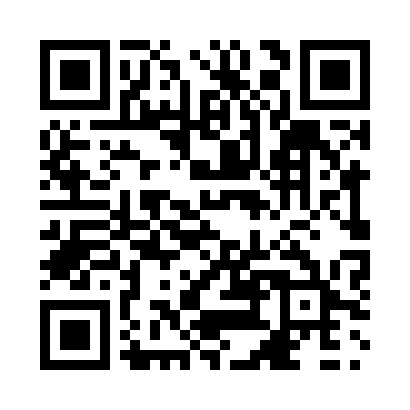 Prayer times for Vegreville, Alberta, CanadaWed 1 May 2024 - Fri 31 May 2024High Latitude Method: Angle Based RulePrayer Calculation Method: Islamic Society of North AmericaAsar Calculation Method: HanafiPrayer times provided by https://www.salahtimes.comDateDayFajrSunriseDhuhrAsrMaghribIsha1Wed3:445:521:256:358:5911:082Thu3:415:501:256:369:0111:113Fri3:385:481:256:379:0311:144Sat3:365:461:256:389:0511:155Sun3:355:441:256:399:0611:166Mon3:345:421:256:409:0811:177Tue3:335:401:256:429:1011:188Wed3:325:391:256:439:1211:189Thu3:315:371:256:449:1311:1910Fri3:305:351:256:459:1511:2011Sat3:295:331:256:469:1711:2112Sun3:285:311:256:479:1911:2213Mon3:275:301:256:489:2011:2314Tue3:275:281:256:499:2211:2315Wed3:265:261:256:499:2311:2416Thu3:255:251:256:509:2511:2517Fri3:245:231:256:519:2711:2618Sat3:235:221:256:529:2811:2719Sun3:235:201:256:539:3011:2720Mon3:225:191:256:549:3111:2821Tue3:215:181:256:559:3311:2922Wed3:215:161:256:569:3411:3023Thu3:205:151:256:579:3611:3124Fri3:205:141:256:589:3711:3125Sat3:195:121:256:589:3911:3226Sun3:185:111:256:599:4011:3327Mon3:185:101:257:009:4111:3428Tue3:175:091:267:019:4311:3429Wed3:175:081:267:019:4411:3530Thu3:175:071:267:029:4511:3631Fri3:165:061:267:039:4611:36